«СОФИТ»
420097, Республика Татарстан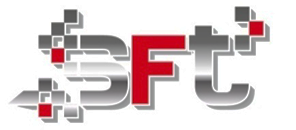 г. Казань,  ул. Л.Шмидта 35 А                                    тел. 8 (843) 290-33-84Совокупность Финансов Идей и Технологий	         e-mail:sofitt@list.ru/www.sft-kzn.ru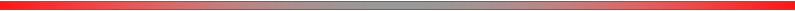 ОПРОСНЫЙ ЛИСТ ДЛЯ ПОДБОРА РЕШЕТОК ДРОБИЛОКОСНОВНЫЕ ДАННЫЕ ДЛЯ ВЫБОРА ОБОРУДОВАНИЯСредний расход сточных вод              __________ м3/  __________ л/сМаксимальный расход сточных вод __________ м3/ч __________ л/сХАРАКТЕРИСТИКА СТОЧНЫХ ВОДХозяйственно-бытовые:Промышленные стоки:Ливневые стоки:Содержание твердых частиц ______(кг/ м3)Размер твердых частиц ______(мм)ВЫБРАТЬ ТИП УСТАНОВКИДля открытых каналов __________Характеристика канала :Ширина___________ммГлубина___________ммУровень жидкости в канале __________ммВ КНС на раме __________Диаметр подводящего трубопровода________ммДавление_______барМаксимальное наполнение________%Фланцевое __________Диаметр подводящего трубопровода________ммДавление_______барМаксимальное наполнение________%Кол-во решеток: ______ рабочих _______ резервныхПЫЛЕВЛАГОЗАЩИТА ПРИВОДАIP55 (частичная защита от пыли; защита от струй со всех сторон под небольшим давлением):IP68 (полная защита от пыли; полное погружение; устройство может работать под водой*):*дополнительно указывается глубина погружения ______ммШКАФ УПРАВЛЕНИЯУстановка в отапливаемом помещении:Установка на улице:ДОПОЛНИТЕЛЬНЫЕ ОПЦИИМонтажная рама:Резервная ручная решетка:Ремонтный комплект:ДОПОЛНИТЕЛЬНЫЕ СВЕДЕНИЯ НА УСМОТРЕНИЕ ЗАКАЗЧИКАНазвание объектаЗаказчикПроектная организацияКонтактное лицоТелефон (с кодом)e-mail 